			Zondag 26 april 2020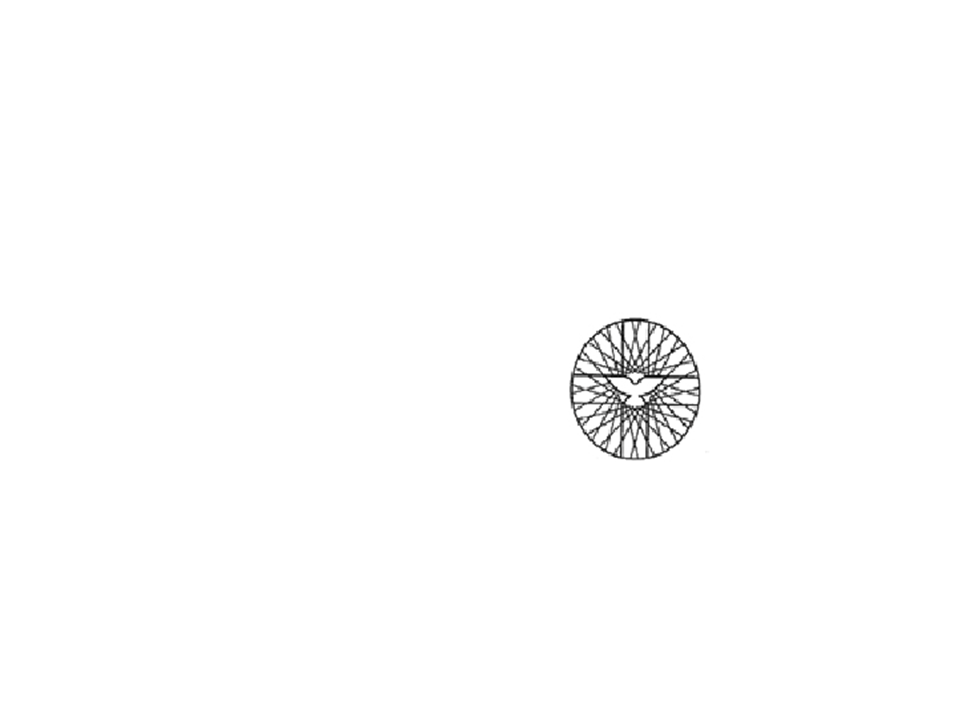      Kerkdienst   Nieuw- Amsterdam/VeenoordVoorganger: pastor Roelf StoelKoster: Roelof VisserBeamer: Peter VermaasCamera: Harold MulderOrgelspelVotumZingen: psalm 33:1,8GebedZingen: Heer, ontferm U over ons (Lied 413:3)Lezing: Ezechiël 34:11-16OrgelspelLezing: Johannes 21:1-19Zingen: Ik zeg het allen dat Hij leeft (Lied 642:1-4)PreekOrgelspelGebed – Onze VaderZingen: God roept ons broeders tot de daad (Gez. 474:1-3 oude Liedboek) (tekst zie onderaan)Zegen, afgesloten met ‘Amen, amen, amen!’ (Lied 415:3)God roept ons, broeders, tot de daad;zijn werk wacht, treedt dan aanen weest gereed om elke weg,die Hij u wijst, te gaan.Wij weten dat, wat komen mag,toch hij slechts wint die waagt,en wie zich zelve geven wildoor 't donker vlammen draagt.God roept, en in Hem is de kracht,die onze zwakheid staalt.Dit is de vreugd, dat Hij het doelen onze vaart bepaalt.Dat Hij ons over grenzen heenlaat zien het groot gezichtvan aller mensen broederschapin 't ene, god’lijk licht.God roept, en wat de mensen scheidtdat zij geen scheiding meer;zijn liefde houd ons allen saâmen samen met de Heer.Want wat er in de wereld woed',toch is het God die winten in een elk die Hem behoorthet nieuwe rijk begint.Nieuwsbrief in tijden van CoronaBeste gemeenteleden, broeders en zusters in Christus,We moeten het met elkaar nog even volhouden: thuis blijven, niet naar de kerk kunnen, onze ouderen niet kunnen opzoeken, voorzichtig zijn,…   Ik merk aan mensen dat het wel moeilijker wordt om op deze manier te leven. Tegelijkertijd zeggen mensen ook tegen mij: ik tel mijn zegeningen. Beide kanten zijn waar, denk ik. Het is moeilijk: als je alleen bent en geen bezoek kunt ontvangen, als je graag weer even iemand aan zou raken, als je je (klein)kinderen graag weer zou knuffelen. En waar is ook dat er zegeningen te tellen zijn. Het aantal besmettingen neemt af. In dit deel van ons land kunnen we ons nog redelijk vrij bewegen, het is mooi weer. En tel zo maar verder uw eigen zegeningen. Ze bepalen ons erbij dat er altijd wel iets is om dankbaar voor te zijn en ondanks de beperkende maatregelen ook vreugde en tevredenheid te ervaren. De Heer geve u zijn vrede in alle dingen!Ds. Elly v.d. Meulen Uitzending via KerkomroepVoorlopig gaan de uitzendingen via Kerkomroep gewoon door. Wat zijn we dankbaar (ook een zegen om te tellen!) dat wij als voorgangers mensen hebben die ons met praktische en technische zaken daarin bijstaan. We leren iedere uitzending bij: wat werkt goed? Wat kan beter? Afgelopen zondag merkten we dat bij opname op zaterdag je op zondagmorgen (het tijdstip maakt dan niet meer uit) zonder problemen kunt kijken. We hopen dat u dat ook allemaal gedaan heeft en thuis de dienst heeft meegevierd. We hebben de camera iets anders neergezet  zodat het beeld rustiger is en we werken nu met liederen van de EO (gratis door hen beschikbaar gesteld) of we gebruiken orgelspel van een CD. Dit werkt beter dan het orgel in de kerk te gebruiken.We blijven de dienst vanaf nu opnemen op zaterdagmiddag. Klik dus als u op zondagmorgen wilt kijken op de uitzending van de zaterdag ervoor. Deze zondag gaat voor:	pastor Roelf Stoel van de Vrijzinnig Hervormde gemeenteZondag 3 mei:		Ds. Elly v.d. MeulenZondag 10 mei: 	Ds. Elly WisselinkMededelingenHoe vind je Kerkomroep? Ga naar www.kerkomroep.nl, vul in: Noorderkerk Nieuw-Amsterdam – daarna 'enter', klik daarna op Nieuw-Amsterdam Drenthe, klik vervolgens op de datum van de zaterdag! Alle kleinere bijeenkomsten in onze gemeente gaan niet door tot 1 juniWe doen geen bezoekwerk  Telefonisch contact, mailcontact of contact via de app is altijd mogelijk. Als u graag iemand wilt spreken, kunt u gerust ds. Elly van der Meulen bellen. Tel. 0591-514421 of 06-24845028.BloemenDeze zondag gaat er namens onze gemeente een bos bloemen naar:  mevr. Z. Brinks-Kroeze We zorgen dat de bloemen bij de deur worden afgegeven en ze worden steeds door Roelof Visser gebracht. Het rooster van bloemendienst komt dus te vervallen. Zieken Laten we in deze tijden vooral in gebed meeleven met ieder die aan huis gebonden is of ieder die geen of weinig bezoek ontvangt. Dat is best moeilijk nu de Coronamaatregelen zo lang duren.  Verhalentrommel – voor de kinderenDag allemaal, Deze week kwam het bericht dat jullie vanaf 11 mei weer naar school mogen. Of is het: naar school moeten? Ik denk dat jullie eigenlijk best blij zijn dat je weer ‘gewoon’ naar school kunt. Maar eerst vakantie. De verhalentrommel heeft ook even vakantie. Maar…. misschien heb je vorige zondag wel gehoord dat ds. Elly Wisselink jullie vroeg om een ‘elfje’ te maken. Je weet wel, zo’n gedichtje van elf woorden. Ze vroeg ook: stuur hem naar de eigen dominee, via de app of mail. Ik ben wel heel benieuwd of jullie iets gemaakt hebben: over je eigen naam, over de kerk, over de Corona-crisis, over school. Je mag hem nog naar mij opsturen.Hier is de mijne:	Corona	Akelige ziekte	Niet naar school	God is bij iedereen	Gelukkig!	Hartelijke groet en hopelijk tot snel,Ds. Elly v.d. MeulenBijbellees-challenge:  houdt u het nog vol? Een hoofdstuk uit Handelingen per week? Ook al kunnen we er niet over doorpraten, ik hoop dat u nog meeleest. Voor komende week is hoofdstuk 11 is aan de beurt. Deels wordt het voorgaande hoofdstuk herhaald. Aan de oude reinheidswetten van wat je wel en niet mag eten hoeven de nieuwe gelovigen zich niet meer te houden. Het gaat immers niet om de regels maar het gaat om het geloof in Jezus de opgestane Heer. Vraag: welke regels zitten uw geloof wel eens in de weg?